SERVICIO 	SERVICIO UBR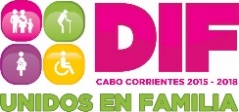 (UNIDAD BASICA DE REHABILITACION)UNIDAD BASICA DE REHABILITACION: “Juan García Michel”Teléfono: 2690355 y 2690130Responsable del Programa: ANABEL PLACITO GORDIAN  Email: dif.cabocorrientes@red.jalisco.gob.mx Domicilio: Primero de Abril # 10 Col. CentroTeléfonos: 2690130 y 2690355Objetivo:	Brindar atención a toda la población con necesidades físicas de rehabilitación.  Servicios que Presta:Entrevista Integración de ExpedienteConsulta con la especialistaSesiones de terapia física a pacientesSecuela de poliomielitisParálisis cerebralHemiplejiasParaplejiasLumbalgiasTendinitisLesión de hombroParálisis facialTodo problema que afecte la función motrizREQUISITOS:Todo tipo de poblacióncopia del Acta de NacimientoCopia de la Identificación Oficial INECopia Comprobante de Domicilio RecienteDiagnóstico del especialista.Nombre y número de teléfono de una persona a quien avisar en caso de accidente.Horarios:Martes de 9:00 a.m. a 4:00 p.m.Jueves de 9:00 a.m. a 4:00 p.m.Cuota de Recuperación: $50.00 por sesión. 